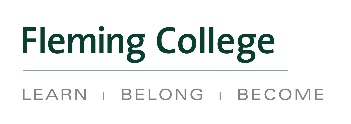 STUDENT ESTABLISHED JOB DESCRIPTIONTitle of Position:	Extramural Hockey ConvenorDivision/Department:	Athletics & RecreationJob DutiesTo ensure proper implementation of the extramural hockey tournaments and practices including maintenance of equipment and completed meal money sheetsTo ensure site or facility safety for off campus extramural games and practicesPick up equipment and set up for games, return equipment when completeHave complete knowledge and enforce facility and common rulesHave complete knowledge of rules involved with the college and OCCCR and clarify any discrepancies with the Recreation Coordinator and coachesReport all concerns/problems to the coaches and Recreation Coordinator at the first opportunityComplete all Accident Report forms as well as Incident Report, as neededAttend all training sessions and meetings as requested by the Recreation CoordinatorQualificationsKnowledge in hockey rules and game playExperience and interest in athletics and recreationMust be dependable for scheduled shifts to avoid negative impacts on the College's ability to implement extramural eventsExcellent interpersonal and communication skills with the ability to deal with confrontation, challenge and protestsCustomer Service experienceCurrent First Aid and CPR Certification Additional Information ie special equipment or travelTravel with the team to and from tournaments if academic commitments allow.Updated March 2018	Page 1 of 1